О мерах по реализации решения Собрания депутатов Байгуловского сельского поселения Козловского района Чувашской Республики «О внесении изменений в Решение Собрания депутатов Байгуловского сельского поселения Козловского района Чувашской Республики «О бюджете Байгуловского сельского  поселения Козловского района Чувашской Республики на 2021 год и на плановый период 2022 и 2023 годов»Администрация    Байгуловского сельского  поселения Козловского             района            Чувашской          Республики    п о с т а н о в л я е т:1. Принять к исполнению бюджет Байгуловского сельского  поселения Козловского района Чувашской Республики на 2021 год с учетом изменений, внесенных решением Собрания депутатов Байгуловского сельского  поселения Козловского района Чувашской  Республики от 12 августа  2021 г. № 35/1 «О внесении изменений в Решение Собрания депутатов Байгуловского сельского  поселения Козловского района Чувашской Республики «О  бюджете Байгуловского сельского  поселения Козловского района Чувашской Республики на 2021 год и на плановый период 2022 и 2023 годов» (далее – Решение о бюджете).2. Утвердить прилагаемый перечень мероприятий по реализации Решения Собрания  депутатов  Байгуловского сельского  поселения Козловского  района  Чувашской Республики  от 12 августа  2021 г. № 35/1 «О внесении изменений в Решение Собрания депутатов Байгуловского сельского  поселения Козловского района Чувашской Республики «О  бюджете Байгуловского сельского  поселения Козловского района Чувашской Республики на 2021 год и на плановый период 2022 и 2023 годов».3. Главному распорядителю средств бюджета Байгуловского сельского  поселения Козловского района Чувашской Республики:обеспечить полное, экономное и результативное использование безвозмездных поступлений, имеющих целевое назначение;не допускать образования кредиторской задолженности по расходным обязательствам.4. Настоящее постановление вступает в силу со дня его официального опубликования.И.о.г лавы администрации Байгуловского сельского  поселенияКозловского района	Чувашской  Республики					Н.В.Будкова	                  Утвержденпостановлением администрации Байгуловского сельского  поселенияКозловского района Чувашской Республики                 от 13 .08.  2021 г.  № 38П Е Р Е Ч Е Н Ьмероприятий по реализации решения Собрания депутатов Байгуловского сельского  поселения Козловского района Чувашской Республики от 12  августа  2021 г. №  35/1 «О внесении изменений в Решение Собрания депутатов Байгуловского сельского  поселения Козловского района Чувашской Республики «О  бюджете Байгуловского сельского  поселения Козловского района Чувашской Республики на 2021 год и на плановый период 2022 и 2023 годов»ЧĂВАШ  РЕСПУБЛИКИКУСЛАВККА РАЙОНЕКУСНАР ЯЛПОСЕЛЕНИЙĚНАДМИНИСТРАЦИЙĚЙЫШĂНУ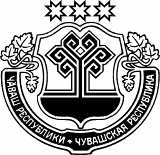 ЧУВАШСКАЯ РЕСПУБЛИКАКОЗЛОВСКИЙ РАЙОНАДМИНИСТРАЦИЯБАЙГУЛОВСКОГО СЕЛЬСКОГОПОСЕЛЕНИЯПОСТАНОВЛЕНИЕҪурла уйăхĕн 13-мĕшĕ 2021ç.№38          «13» августа 2021 г.  № 38          «13» августа 2021 г.  № 38Куснар ялĕс. Байгуловос. Байгулово№ппНаименование мероприятияСроки реализацииОтветственныйисполнитель12341.Внесение изменений в сводную бюджетную роспись  бюджета Байгуловского сельского  поселения Козловского района Чувашской Республики на 2021 год в течение трех рабочих дней со дня вступления в силу Решения о бюджете финансовый отдел администрации Козловского района Чувашской Республики2.Представление в финансовый отдел администрации Козловского района Чувашской Республики уточненных бюджетных смет казенных учреждений Байгуловского сельского  поселения Козловского района Чувашской Республики на 2021 год, в которые были внесены измененияв течение трех рабочих дней со дня вступления в силу Решения о бюджете Администрация Байгуловского сельского поселения Козловского района Чувашской Республики, МКУ «Центр финансового и хозяйственного обеспечения»  Козловского района Чувашской  Республики (по соглашению)3.Внесение изменений в муниципальные программы Байгуловского сельского  поселения Козловского района Чувашской Республики в целях их приведения в соответствие с решением Собрания депутатов Байгуловского сельского  поселения Козловского района Чувашской Республики от 12 августа  2021 г. № 35/1 «О внесении изменений в Решение Собрания депутатов Байгуловского сельского  поселения Козловского района Чувашской Республики «О  бюджете Байгуловского сельского  поселения Козловского района Чувашской Республики на 2021 год и на плановый период 2022 и 2023 годов»в течение трех месяцев со дня вступления в силу Решения о бюджете ответственные исполнители муниципальных программ Байгуловского сельского  поселения Козловского района Чувашской Республики